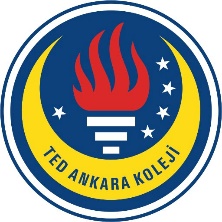 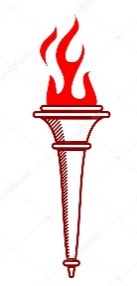 8.HIGH SCHOOL YOUNG CRITICS’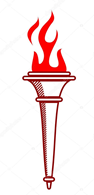 SYMPOSIUMTHE APPLICATION FORM CONSISTS OF THREE PAGES !PARTICIPANTSCHOICE OF THE PARTICIPANT:PLEASE FILL IN !ONLY ONE BOX IS TO BE SELECTED.NAME- FAMILY NAME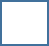 Turkish Languge and Literature:Drama	Novel	Poetry	Adaptation into cinemaProse	Creative Drama			MasalComperative LiteratureEnglish Language and LiteratureNovel			Prose	Poetry	Adaptation into TV seriesGraphic Novel					Masal  (bu bizde yok semacım) ama yine de yazacaksan (fairy tale)German:Novel			Fairy Tale	French:Drama			SUPERVISOR TEACHERS:NAME- FAMILY NAMENAME OF THE SCHOOL:TYPE OF SCHOOL:(PRIVATE/STATE)PROVINCE OF THE SCHOOL:NAME OF SUPERVISOR TEACHER: NAME –FAMILY NAMENAME OF THE SCHOOL THE SUPERVİSOR WORKS:TYPE OF SCHOOL THE SUPERVISOR WORKS :(PRIVATE/STATE)PROVINCE OF THE SHOOL THE SUPERVISOR WORKS: E-MAİL :CONTACT NUMBER :(OPTIONAL) 